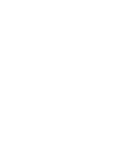 Prepare a Good ModelCreate a brief lesson with:A clear objective with a specific learning outcomeA clear explanation of the procedure or informationA description of the models usedAfter teaching the lesson, write a reflection comparing your lesson to the checklist